 Kołobrzeg 28.04.2020r.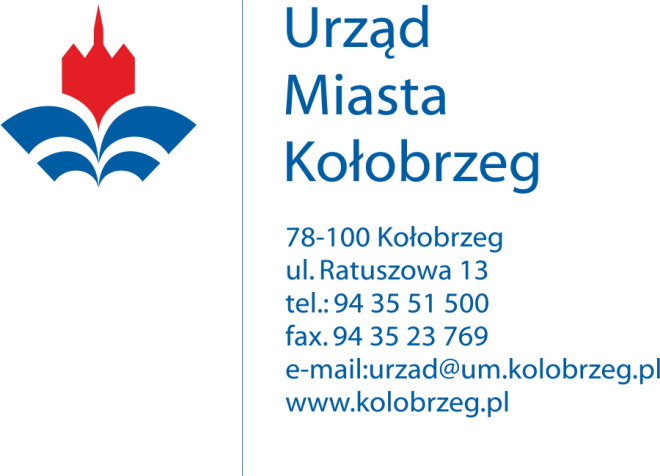 Wykonawcy biorący udział w postępowaniuBZ.271.9.2020.IIKOMUNIKATDotyczy: postępowania prowadzonego w trybie przetargu nieograniczonego na zadanie:„Utrzymanie czystości i porządku w pasach drogowych ulic gminnych i  innych ciągach komunikacyjnych w granicach administracyjnych miasta Kołobrzeg”Gmina Miasto Kołobrzeg – Urząd Miasta Kołobrzeg, jako Zamawiający informuje, że w zaistniałej sytuacji zagrożenia epidemicznego i zamknięcia Urzędu Miasta dla klientów, relacja z otwarcia ofert w ww. postępowaniu nastąpi on-line o godzinie 13:00.Link do transmisji: https://www.youtube.com/channel/UCivPu896cfNzpgZLSrW5h0A/videos